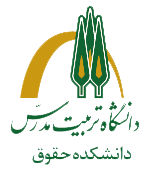                                                                                 بسمه تعالی                                                                                بسمه تعالی                                                                                بسمه تعالی                                                                                بسمه تعالی                                                                                بسمه تعالیفرم پیشنهاد استاد راهنما توسط دانشجوفرم پیشنهاد استاد راهنما توسط دانشجوفرم پیشنهاد استاد راهنما توسط دانشجوفرم پیشنهاد استاد راهنما توسط دانشجوفرم پیشنهاد استاد راهنما توسط دانشجونام و نام خانوادگی دانشجو:شماره دانشجویی:رشته تحصیلی:گرایش:حوزه پژوهشی مورد علاقه دانشجو:حوزه پژوهشی مورد علاقه دانشجو:حوزه پژوهشی مورد علاقه دانشجو:حوزه پژوهشی مورد علاقه دانشجو:حوزه پژوهشی مورد علاقه دانشجو:استادان راهنمای پیشنهادی به ترتیب اولویت:1)2)3)                                      امضاء دانشجو استادان راهنمای پیشنهادی به ترتیب اولویت:1)2)3)                                      امضاء دانشجو اظهار نظر اداره پژوهش دانشکده در مورد ظرفیت استاد راهنما پیشنهادی:                   1)2)3)                          اظهار نظر اداره پژوهش دانشکده در مورد ظرفیت استاد راهنما پیشنهادی:                   1)2)3)                          اظهار نظر اداره پژوهش دانشکده در مورد ظرفیت استاد راهنما پیشنهادی:                   1)2)3)                          اداره پژوهش دانشکده حقوقبا سلامپیشنهاد تعیین استاد راهنمای دانشجو در شورای تخصصی گروه در مورخ ..................... مطرح شد و با توجه به ظرفیت استاد راهنما آقای/ خانم ................................ به عنوان راهنما تعیین گردید.                                                                                              امضاء مدیر گروه                                                                                                    تاریخاداره پژوهش دانشکده حقوقبا سلامپیشنهاد تعیین استاد راهنمای دانشجو در شورای تخصصی گروه در مورخ ..................... مطرح شد و با توجه به ظرفیت استاد راهنما آقای/ خانم ................................ به عنوان راهنما تعیین گردید.                                                                                              امضاء مدیر گروه                                                                                                    تاریخاداره پژوهش دانشکده حقوقبا سلامپیشنهاد تعیین استاد راهنمای دانشجو در شورای تخصصی گروه در مورخ ..................... مطرح شد و با توجه به ظرفیت استاد راهنما آقای/ خانم ................................ به عنوان راهنما تعیین گردید.                                                                                              امضاء مدیر گروه                                                                                                    تاریخاداره پژوهش دانشکده حقوقبا سلامپیشنهاد تعیین استاد راهنمای دانشجو در شورای تخصصی گروه در مورخ ..................... مطرح شد و با توجه به ظرفیت استاد راهنما آقای/ خانم ................................ به عنوان راهنما تعیین گردید.                                                                                              امضاء مدیر گروه                                                                                                    تاریخاداره پژوهش دانشکده حقوقبا سلامپیشنهاد تعیین استاد راهنمای دانشجو در شورای تخصصی گروه در مورخ ..................... مطرح شد و با توجه به ظرفیت استاد راهنما آقای/ خانم ................................ به عنوان راهنما تعیین گردید.                                                                                              امضاء مدیر گروه                                                                                                    تاریخ